AdministratorRev. William O’Donnell, C.PP.S  Pastor EmeritusRev. Joseph D. McNulty Parochial Vicar Rev. Benjamin Jimenez, SJ  Permanent Deacons       Deacon Chris DePentiPastoral Associate Bob Duda      Parish Life Coordinator and     Program Administrator-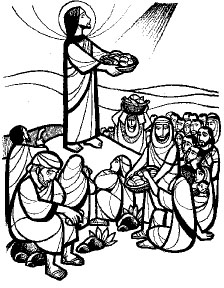          Disability Ministries	       Coordinator of Religious EducationKathleen UlintzCoordinator of Special Religious EducationTerry HoganOffice ManagerDoris EverettsMass Schedule Weekday:Monday thru Friday: 5:30 PM(Civic holidays at 10 AM)Weekend:Saturday: 4:15 PM*Sunday: 8:30 AM* and 11 AM**Interpreted for the DeafConfessionSaturday: 3:30-4 PM or by appointmentSeventeenth Sunday in Ordinary Time“The whole is greater than the sum of its parts,” we hear from time to time, meaning that a collection of things put together can be greater than what would be expected when each is alone. Today we hear two accounts of times when a seemingly inadequate number of loaves of bread provided plenty for a huge crowd to eat. We hope to exemplify the same saying when we join together as Church. Separately, we may feel inadequate to carry on the mission of Jesus. But together we form the body of Christ, capable of building the kingdom of God here on earth. Joining together today to be nourished in the Eucharist, let us dream of how together we can change the world.Mass Intentions for the Week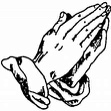 Saturday, July 24th- 4:15 PM  	  † Betty TerepkaFr. Bill O’Donnell, C.PP.S				 	               Sunday, July 25th.- 8:30 AM       	† Marie Kilbane Fr. Paul Gins, O.S.M                      Sunday, July 25th- 11 AM	† Colleen Sweeney Fr. Paul Gins, O.S.M   																	and Family Monday, July 26th- 5:30 PM		† Richard Keselica   Tuesday, July 27th- 5:30 PM    	† George SchmidtWednesday, July 28th- 5:30 PM	† Rosemary O’ConnorThursday, July 29th- 5:30 PM  		 †  Sarah MessinaFriday, July 30th- 5:30 PM	†  Beverly JarrettSaturday, July 31st- 4:15 PM  	  †  Sara GabbFr. Bill O’Donnell, C.PP.S 	               Sunday, August 1st.- 8:30 AM       	† Rafaela SantiagoFr. Joe McNultySunday, August 1st- 11 AM	† Jack Kilroy Fr. Ben Jimenez, SJ           																																														  Loving God,    For all who feel on the margins,    but who are at the center of your heart,    we ask you to open our hearts.    Help us to become a church and a nation where:All lives have dignity,All people are lovedAnd all are welcome.                                           Amen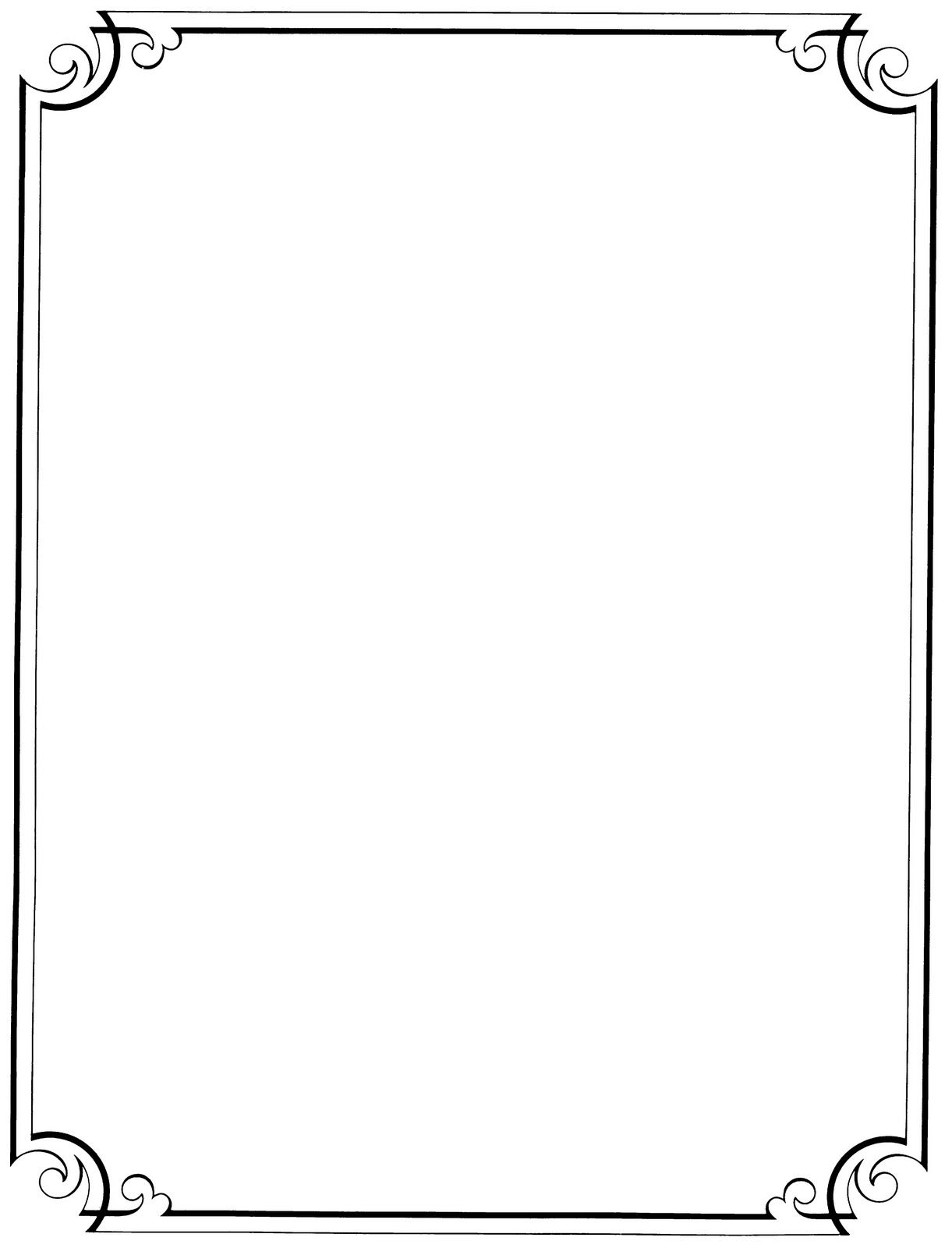 Weekend Mass Schedule Change Saturday Vigil: 4:15 PM (Interpreted and Live-Streamed)Sunday: 8:30 AM (Interpreted)11 AM (Fully Signed and Live-Streamed)Thank you for your understanding as we make these changes.Augustine Rainbow CampIt’s hard to believe that we are already entering into week five of our summer day camp. We are extremely grateful for the dedicated staff, volunteers, and donors that made another season of Rainbow Camp possible. On Friday, July 30th you are invited to watch our campers and their group leaders perform at the annual Talent Show. The Talent show will take place in Lincoln Park beginning at 1:15 PM.  Love without Measure…Circle September 19 on your Calendar…On Sunday, September 19, parishioners, and others associated with Saint Augustine, will travel to Sorrowful Mother Shrine in Bellevue Ohio for a Day of Reflection as we seek to understand our mission as a Samaritan Church with a Missionary Heart. We will pray about our life together as a Catholic Community alive and vibrant at this unique time in our history, as we plan for our future and accept the challenges, as we take ownership by God’s grace over the times that are ours. Precious Blood Father Joseph Nassel will give several talks touching on themes related to our mission. The day will close with mass before we return to Saint Augustine. Lunch will be provided.  There will also be time to walk through the campus. There is no charge. Transportation and meals will be provided.  However, I am asking for your most precious commodity, your time. Sign up will begin soon. I am hoping that we can gather 75-100 participants. Prayers for the success of our day together are most appreciated.I look forward with all of you to all of the special events associated with the GREAT MONTH. Rainbow Camp is going great thanks to our great staff of young people and adults. Auburn – Lincoln Park Block Club Park Cleanup  & Picnic will take place, Monday, July 19 from 5:30 until 6:30. Gloves and bags provide. This will be followed by a picnic. Participants are asked to provide a side dish or dessert. All are welcome. We are only weeks away from the beginning of a new school year, hopefully a normal year as we continue to put the pandemic behind us. I don’t know how our young people feel but I am excited for them. This summer we have been cleaning the school gym. We hope to use the gym to host a volleyball league for the Tremont Community in the fall. More information will follow in the weeks ahead. 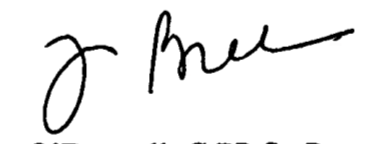 Annual Missions Appeal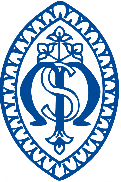 This weekend, Fr. Paul M. Gins, O.S.M will speak about the missionary work of the Order of Friar Servants of Mary (Servites)- U.S.A. Province, in Kwazulu-Natal, Republic of South Africa. The Servites are one of the mendicant orders and were founded in the 13th century in Florence, Italy. At the present time, they serve all over the world in every type of apostolate. The USA Province of Servites is responsible for the missions in KwaZulu-Natal, Republic of South Africa. The main task of the missionaries today continues to be the proclamation of the Gospel and the establishment of viable Catholic communities. The idea that the people are the church is strong and participation in the liturgy and the work of the church is very good. Other ministries include education, primary health are centers, providing funding to improve the water system to root out malaria, digging of wells in areas that do not have clean water, building of homes for the very poor and the formation of their young Zulu seminarians. Two young Zulu men were ordained Servite priests in December of 2019. They are in need of your prayers and material help to carry on these ministries. God bless you for your prayers and financial assistance. There will be a second collection this weekend for the missionary work of the Servites. Recitation of the RosaryWe invite you to join us every weeknight (Monday thru Friday) at 7 PM in the church as we recite the rosary.  If you are unable to join us in person, we encourage you to join us on livestream.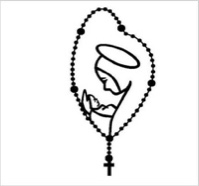 If you would like to lead us in the rosary, please contact the parish office for more information. St. Augustine SeniorsThe St. Augustine Seniors and guests had a wonderful time this past Thursday at the BibleWalk. Thank you to all who planned and participated. Our next gathering will be at St. Augustine on Thursday, August 12, 2021 at 12 noon. For more information please contact the parish office at (216) 781-5530.1st World Day for GrandparentsToday, Sunday, 25 July 2021, is designated by Pope Francis, as the First World Day for Grandparents and the Elderly. It coincides with the Feast of Saints Joachim and Anne, grandparents of Jesus, on July 26. Occurring in the Year of Amoris Laetitia Family 2021-22 with the theme, ‘I am with you always’ (Mt 28:20), the day draws attention to the vital role grandparents and the elderly play in our communities and in the mission of the Church. This theme, chosen by Pope Francis for this inaugural commemoration, expresses the closeness of the Lord and the Church to every older person, especially in these challenging times of the Covid-19 pandemic. “I am with you always” is also a promise of closeness and hope that young and old can mutually share. Not only are grandchildren and youths invited to be present in the lives of older people, but older people and grandparents also have a mission of evangelization, proclamation and prayer, and of encouraging young people in their faith. Here at St. Augustine, we recognize and honor all the Grandparents and the Elderly. May you recognize that you are an invaluable treasure to us all.  Parish School of Religion (PSR)/CCDIf you have not registered your child(ren) for the 2021-2022 school year,  please do so by either calling the parish office, emailing Kathleen Ulintz at Staugustinepsr@yahoo.com or by doing so on the parish website, www.staugustinecleveland.org/psr PSR Catechists NeededHave you ever thought about teaching the faith to our Parish School of Religion students?Would you like to give back to the community but have not figured out how to help?PSR is in need of volunteer catechists for the 2021-2022 school year. As you discern this calling, please contact Kathleen Ulintz at (216) 781-5530 or Staugustinepsr@yahoo.com for more information.Family PerspectiveIn today’s gospel Phillip worried about “enough food” for the crowd. What is ENOUGH? When does our ENOUGH deprive another family of their fair share? Jesus performed today’s miracle because one child was willing to share and risk living with less. Can your family live more simply so that other families can simple live?Beatitudes- Special Religious EducationSt. Augustine Church, in partnership with Catholic Charities Disability Ministries,  offers “The Beatitudes” for children with disabilities. This special religious education program helps prepare children with disabilities for the sacraments and other aspects of faith formation. Instruction is tailored to each individual and their strengths, in order to help them express their love of God and come to a better understanding of their faith. Beatitudes will begin in September. For more information, please contact Terry Hogan at thogan@ccdocle.org or call (216) 781-5530 ext. 29.The Great MonthThe Great Month Committee has decided to limit our celebration this year to a Steak Roast and Parish Breakfast. Unfortunately, due to the previous COVID-19 restrictions much of the planning was delayed.  On the evening of Friday, August 27th and Saturday, August 28th we will have the Steak Roast in Walsh Hall and the Deaf Center. Tickets will be $25 each and will be available after all the Masses and online next weekend. This event will be limited to 50 tickets each night. On Sunday, August 29th  we will have a free parish breakfast from 9:30 AM until 1:00 PM .  We hope that you will be able to join us. More information will be provided next week. UltreyaCursillistas will gather for Ultreya on Saturday, August 14th at 10 AM in Walsh Hall. Cursillistas are invited to gather, pray, and share personal stories about living a life in God's Grace on the second Saturday of every month.  Stewardship of TreasureWe are deeply grateful for your generosity in your weekly contribution to St. Augustine Parish. Your kindness and support enable us to provide for the needs of our parish and community. The collection for the weekend of July 18, 2021, was $2,413.45. Thank You. Counter Team A is scheduled for Monday, July 26, 2021Bible StudyLet us dive deeper into the Gospel of Matthew. The series will run each Thursday evening  until August 12th from 6:30 PM to 7:30 PM in Walsh Hall. We hope you can join us for  this free class.Calendar WinnersJuly 19, 2021		Tyse Milicia																									    					                          #21022July 20, 2021	Joan Vetalice	   #21068July 21, 2021	Judy Roetzer	      #21096July 22, 2021	Daniel Helsel		      #21186July 23, 2021	Mary Pelley	       #21231July 24, 2021	Bob Cassidy		      #21205July 24, 2021	Jill McNulty	       #21155Sunday ThoughtLast weekend we heard the first part of today’s Gospel from St. Mark for our Sunday reading. You may recall that Jesus sent His disciples out together two by two to announce the Good News. In order for us to be successful in our own calling to be evangelists like those first disciples, we also need the support and company of other committed Christians who are likewise enthusiastic about God’s work of proclaiming the Gospel. That is why it is essential that we are a part of a parish community. We will find it very hard going otherwise. Today’s Gospel also reminds us of the second requirement for discipleship. We must have a personal relationship with Jesus. We cannot witness to someone we do not know. If we are to be those faithful disciples who do know Jesus, we will have to spend time with Him alone in prayer and receive the sacraments frequently. The greatest obstacle to holiness today is we are simply too busy for the Lord. Slow down this week and take time to meet Him. On the Lighter SideI heard about a little boy who got into a heated argument with his sister about who was going to get the last brownie, and his mother overheard this discussion and came in to try to resolve the fuss. Her two children, both extremely upset, each wanted that last brownie. So, sensing the opportunity to teach a deeper spiritual truth, the mother looked at her children and asked that very relevant question..."What would Jesus do?" Well, that little boy immediately answered, "That's easy. Jesus would just break that brownie and make 5,000 more!" Observances for the WeekJuly 26 		Memorial of Ss. Joachim and AnneJuly 29 	Memorial of St. Martha July 30	Optional Memorial of St. Peter ChrysologusJuly 31	Memorial of St. Ignatius of LoyolaBibles and BrewsWe invite you to join us on the third Tuesday of every month for an evening of fellowship as we talk about the Bible with a brew! Our next discussion will be on August 19th at 7 PM in the rectory.  We invite all that are looking to deepen their relationship with God through the study of the Bible. Come with your favorite Bible story and brew.The FEST - a day of faith, family, and fun - IS MOVING! We are excited, and blessed, to announce that The FEST is BACK for 2021 at a NEW LOCATION! Join us on Sunday, August 8, 2021, at Brookside Reservation in the Cleveland Metroparks. The 132 acres of Brookside will allow for plenty of room for you to enjoy great music, inspiring displays, and vendors, along with many opportunities for prayer and inspiration. To keep everyone safe and comfortable, this year is the need to purchase an admission ticket for those 6 years of age and older. Tickets cost $10 and can be purchased online at www.TheFEST.us/tickets. As you enter The FEST, you will receive a special day of FEST kit - thanks to our friends at Marc’s. There is plenty of FREE off-site parking, along with FREE shuttles to The FEST grounds. See four great bands: for King & Country, Danny Gokey, Tauren Wells, and We Are Messengers! Head to www.theFEST.us for all of the info! Invite your family and friends to join you for an amazing day of faith, family and fun - The FEST.Inspiration for the WeekGod shows up in unexpected ways! Just when we think we have God’s agenda figured out, another surprise comes. Expecting to find God only in some places hinders us from finding Him everywhere. Who would have thought that a young boy’s few loaves and fishes would feed thousands of people? The disciples were probably just as amazed as everyone else when this feast appeared before them. Sometimes, we find it difficult to believe that God can do amazing things with something small and simple. Yet, grasping this truth is really at the heart of understanding the power of the Eucharist. Having the Body and Blood of Christ made present for us is one amazing wonder. Actually, being fed and nourished by that gift is another. Now being able to become what we have eaten, God can do tremendous things with the simple, humble gifts of our lives. All we have to do is realize that God dwells within us. When we do, then everyone we encounter and everything we do has the power to become a sacramental moment. When done with great love even the smallest gesture can be multiplied exponentially. Now, that’s amazing! Events of the ParishMonday:	Augustine Rainbow Camp 10-3 PM   	Mass: 5:30 PM (Church)    Rosary: 7 PM (Church)	AA Meeting: 7:30 PM (Mylott Hall)Tuesday: Augustine Rainbow Camp 10-3 PM   	LINKS: 4 PM 		  	Mass: 5:30 PM	Rosary: 7 PM (Church)	AA Meeting: 7:30 PM (Mylott Hall)	Wednesday: Augustine Rainbow Camp 10-3 PM        							                              Hunger Center: 10:30 AM - 12:30 PM																			 AA Meeting: 6 PM (Mylott Hall)																		 Rosary: 7 PM (Church)Thursday: Augustine Rainbow Camp 10-3 PM                     	Hunger Center: 10:30 AM - 12:30 PM	 		  Bible Study:  6:30 PM (Walsh)								Boy Scouts: 6:30 PM (Second Floor)	  Rosary: 7 PM (Church)	  AA Meeting: 7 PM (Mylott Hall)Friday: Augustine Rainbow Camp 10-3 PM                  Augustine Rainbow Camp Talent Show 1:15 PM                               LINKS: 4 PM               Daily Mass: 5:30 PMRosary: 7 PM (Church)               AA Meeting: 7:30 PM (Mylott & Walsh Halls)Saturday: Hunger Center: 10:30 AM – 12:30 PM                    Mass: 4:15 PM Sunday: Mass: 8:30 AM and 11 AM                 Hunger Center: 10:30 AM – 12:30 PM          H: HomilistCatholic Blind AssociationThe Cleveland Catholic Blind Association is happy to announce they will be resuming their in-person gatherings. The first gathering since COVID-19 will be held on Sunday, August 8th in Walsh Hall. Our day will begin with Mass followed by a general meeting and end with a meal and fellowship. For more information, please contact Bob Duda at (216) 781-5530 ext. 31 or rwduda@ccdocle.org. 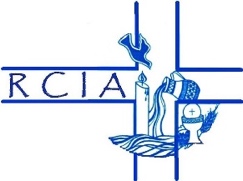 RCIA Our RCIA (Rite of Christian Initiation of Adults) program will begin again in September and runs through May, with our celebration of Initiation at the Easter Vigil Mass. The RCIA is a process, not a program. It is designed for adults wishing to learn more about the Catholic faith. If you or someone you know desires to become a fully initiated Catholic, receiving the sacraments of Baptism, First Communion and Confirmation, please contact the parish office at (216) 781-5530 for further information.Live streamLive streamed Masses can be viewed on our parish website Facebook Page and YouTube Channel.Our streams can be viewed live on Saturday at the 4:15 PM or on Sunday at the 11 AM Mass. In addition, live audio feed will be available for the Saturday 5:30 PM Mass and the 10:20 AM Sunday Mass, and the praying of the rosary. To access the audio feed, please call (216) 270-6331 prior to mass and enter the code 2020 when prompted.Parish Registration – Welcome new members! Please register by calling the parish office. Parishioners who are moving are asked to contact the office to update their informationBaptism – Baptisms may be scheduled at any time. Please call the parish office to make baptismal arrangements. Funerals – Please call the parish office to schedule funerals prior to publishing any information.Matrimony – Call the parish office to meet with a priest. Diocesan regulations require a minimum of 6 months preparation time. Care of the Sick – Notify the parish office of those who are hospitalized or homebound. Arrangements can be made for pastoral visits, the Sacrament of the Anointing or the Sick. We can also bring Holy Communion to the homebound. July 24TH and 25thJuly 24TH and 25thJuly 24TH and 25thJuly 24TH and 25thSaturday4:15 PMSunday8:30 AMSunday11 AMPriestDeaconFr. Bill O’Donnell, C.PP.S  Deacon Chris   Fr. Paul Gins, O.S.M. (H)Fr. Paul Gins, O.S.M. (H)Deacon ChrisLectorsMary StepPeggy GerovacColleen CassidyAaron CaltonExtraordinary Ministers of  the Blessed SacramentPat Abraham July 31st and August 1st  July 31st and August 1st  July 31st and August 1st  July 31st and August 1st  Saturday4:15 PMSunday8:30 AMSunday11 AMPriestDeaconFr. Bill O’Donnell, C.PP.SDeacon Chris  (H) Fr. Joe McNultyDeacon Chris (H) Fr. Ben Jimenez, SJDeacon Chris (H)LectorsMary StepEd ZubekTom SmithDan LotzExtraordinary Ministers of the Blessed SacramentBob Duda  